Publicado en Esparreguera el 16/06/2020 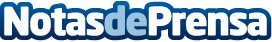 Grupo Petronieves sigue trabajando para sus clientes con las normas de seguridad del Ministerio de Salud El grupo energético se atiene a su protocolo con las medidas de seguridad a seguir para la reapertura de las tiendas de sus estaciones de servicioDatos de contacto:PETRONIEVES S.L.comunicacion@petronieves.com900 500 111Nota de prensa publicada en: https://www.notasdeprensa.es/grupo-petronieves-sigue-trabajando-para-sus Categorias: Nacional Automovilismo Cataluña País Vasco Recursos humanos Industria Automotriz http://www.notasdeprensa.es